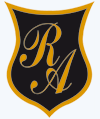 Colegio República ArgentinaO’Carrol  # 850-   Fono 72- 2230332                   Rancagua       GUIA DE ESTUDIO  DE EDUCACION FISICA Y SALUDPARA OCTAVOS AÑOS    Instrucciones: Desarrollar esta guia en tu cuaderno de Educacion Fìsica en el caso de que no pueda imprimir ,pero  si lo puedes imprimir pegalo en tu cuaderno.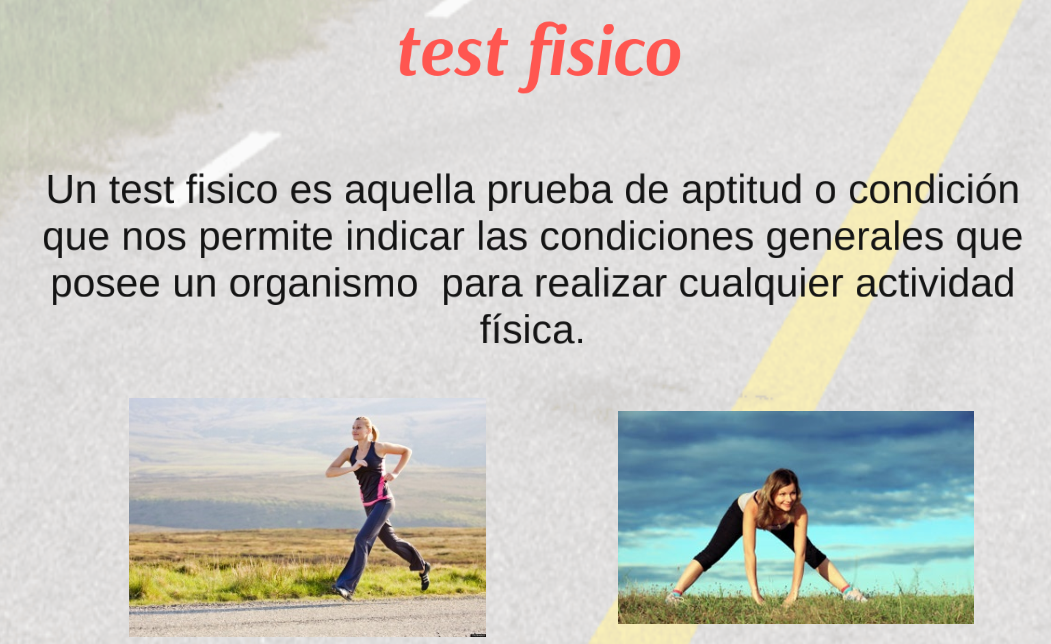 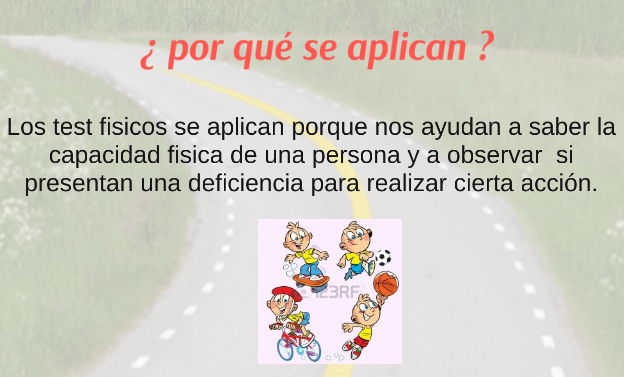 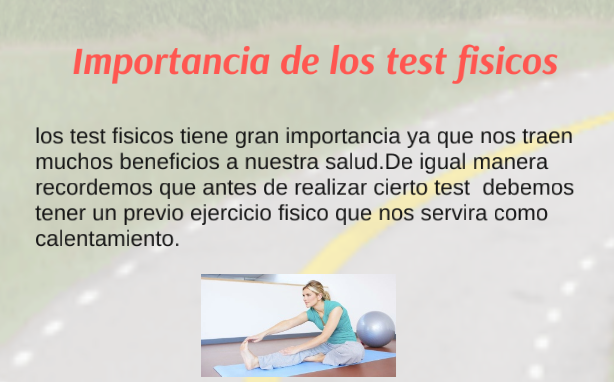 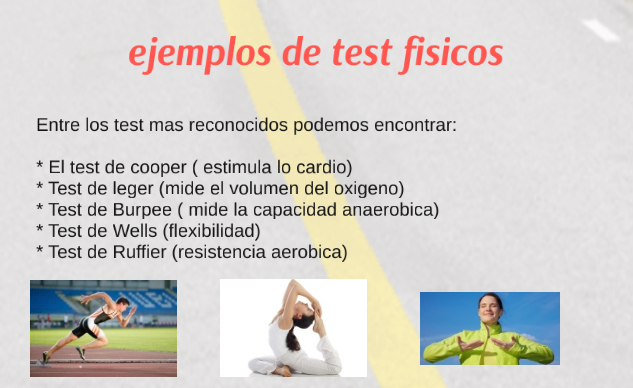 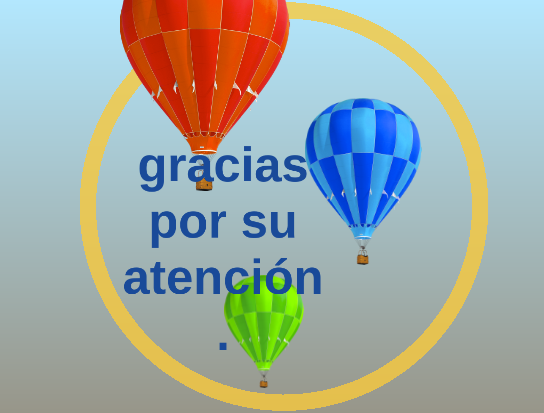 RESPONDA  LO SIGUIENTE:1.-EN UN BREVE RESUMEN CUAL SERIA TU CONCLUSIO SOBRE LOS TEST FISICOS________________________________________________________________________________2.- CUAL TEST FISICO TE INTERESO PARA TU EDAD Y GUSTO.________________________________________________________________________________Nombre:Curso:                                                                                  Fecha : Unidad 4: APLICAR TEST FISICO FINALOA 3   / OA4